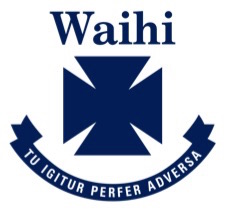  Boys Boarder Checklist 2022Student’s Name:	_____________________________________	Date:	____ /____ /____Return one completed copy of this checklist with your son’s clothes at the beginning of Term One. PLEASE ENSURE ALL ITEMS ARE NAMED, and do not send extra or out of season uniform as we have limited space for storing clothes.#  Items purchased from the School Uniform ShopTHE FOLLOWING ARE REQUIRED EVERY TERM:Please note:Sheets and towels are provided by the School.Students are to provide their own toiletries and wash bag.  We ask that students do not bring ‘spray deodorants’ to school.  Top-ups of toiletries can be purchased from matron.If, for medical reasons, your child cannot use regular off-the-shelf toiletry items, please let us know so an alternative can be found.  Please note:Sheets and towels are provided by the School.Students are to provide their own toiletries and wash bag.  We ask that students do not bring ‘spray deodorants’ to school.  Top-ups of toiletries can be purchased from matron.If, for medical reasons, your son or daughter cannot use regular off-the-shelf toiletry items, please let us know so an alternative can be found.  Uniform Information 2022 – BoysFORMAL UNIFORM – Number 1’s  (All Year)Blazer, white dress shirt, Waihi tie, dark grey shorts, long grey socks, black leather lace-up shoesSUMMER UNIFORM  (Terms One and Four) Blazer, light blue aertex shirt, light grey shorts, jersey, sandals (black or brown) and/or black leather lace-up shoesWINTER UNIFORM  (Terms Two and Three) Blazer, long sleeve grey shirt, Waihi tie, dark grey shorts, jersey, long grey socks, black lace-up shoesSPORTTennis – white sports shorts, Waihi white polo shirt, white sports socksCricket – white cricket pants, Waihi white polo shirt, white sports socksRugby – black sports short, Waihi rugby top, Waihi rugby socksFootball – Waihi football shorts, Waihi football top, Waihi rugby socksHockey – Waihi hockey shorts, Waihi hockey top, Waihi rugby socks PLEASE ATTACH NAME TAGS IN THE FOLLOWING PLACES:On the INSIDE OF THE NECK on all shirts, tops, rugby jerseys etc.On the OUTSIDE of all socks starting at the top and running down the length of the sock.All footwear must be clearly named.Girls Boarder Checklist 2022Student’s Name:	_____________________________________	Date:	____ /____ /____Return one completed copy of this checklist with your daughter’s clothes at the beginning of Term One. PLEASE ENSURE ALL ITEMS ARE NAMED, and do not send extra or out of season uniform as we have limited space for storing clothes.#  Items purchased from the School Uniform ShopTHE FOLLOWING ARE REQUIRED EVERY TERM:In addition the following are needed: Please note:Sheets and towels are provided by the School.Students are to provide their own toiletries and wash bag.  We ask that students do not bring ‘spray deodorants’ to school.  Top-ups of toiletries can be purchased from matron.If, for medical reasons, your daughter cannot use regular off-the-shelf toiletry items, please let us know so an alternative can be found.  Uniform Information 2021 – GirlsFORMAL UNIFORM – Number 1’s  (All Year)Blazer, white long-sleeved blouse, Waihi tie, Waihi tartan skort, long navy socks or tights, black leather shoes (can be T-bar sandals)SUMMER UNIFORM  (Terms One and Four) Blazer, white summer blouse, summer skort, jersey, sandals (black or brown) and/or black leather shoes, navy or white ankle socksWINTER UNIFORM  (Terms Two and Three) Blazer, white long-sleeved blouse, Waihi tie, Waihi tartan skort, jersey, long navy socks or tights, black leather shoes (can be T-bar sandals)SPORTTennis – white tennis skirt, Waihi white polo shirt, white sports socksCricket – white cricket pants, Waihi white polo shirt, white sports socksNetball – Waihi netball dress, white sports socksRugby – black sports shorts, Waihi rugby top, Waihi rugby socksFootball – Waihi football shorts, Waihi football top, Waihi rugby socksHockey - Waihi hockey shorts or navy sports skort, Waihi hockey top, Waihi rugby socks PLEASE ATTACH NAME TAGS IN THE FOLLOWING PLACES:On the INSIDE OF THE NECK on all blouses, tops, jerseys etc.On the OUTSIDE of all socks starting at the top and running down the length of the sock.All footwear must be clearly named.Number sentSchool checked#1 Waihi blazer#1 white long-sleeved white dress shirt  (No.1 uniform)#1 dark grey shorts (No.1 uniform) #1 pair long grey school socks1 pair black leather lace-up shoes #1 Waihi tie#1 Waihi jersey#1 Boarders’ Blues navy polar fleece or merino top#2 Boarders’ Blues navy polo shirts#2 Boarders’ Blues navy shorts #2 Boarders’ Blues navy long-sleeve tees (optional)#2 Boarders’ Blues navy long pants (optional)#1 Waihi tracksuit#2 black sports shorts#1 white sport shorts#1 white polo shirt1 navy or black waterproof jacket 1 pair sports shoes 1 pair bedroom slippers / scuffs (soft soles)#1 Waihi backpack#	1 Waihi sports bag#1 mesh laundry bag6 pairs underwear2 singlets – navy or white only (optional)handkerchiefs (optional)2 pyjamas1 dressing gown1 tin black nugget shoe polish1 drink bottle1 set casual/run-around mufti clothes1 set smart/dressier mufti clothes for outings1 fitted bed underlay 1 pillow1 single duvet2 pillowcasesCell phone (to be kept by Matron)BOYS Summer:  (Terms One and Four)BOYS Summer:  (Terms One and Four)Number sentSchool checked1 pair brown/black sandals (optional)#2 light blue Aertex shirts #2 light grey summer shorts#1 Waihi cap or bucket hat#2 house colour summer polo shirts#3 pairs white sports socks #1 pair swimming shorts1 pair white cricket pants (cricket players only)1 swimming towel & googlesBOYS Winter:  (Terms Two and Three)BOYS Winter:  (Terms Two and Three)#2 grey long-sleeved shirts #2 dark grey shorts#3 pairs long grey school socks1 pair rugby/football boots#2 house colour winter tops#3 pairs school rugby socks#1 Waihi beanie (optional)#1 Waihi football/hockey top (if playing)#1 Waihi football/hockey shorts (if playing)#1 Waihi rugby top (if playing)MouthguardNew students are required to bring the following:New students are required to bring the following:Number sentSchool checked1 strong wooden coat hanger with bar3 dozen nametagsNumber sentSchool checked#1 Waihi blazer#1 white winter long-sleeved blouse (No.1 uniform)#1 Waihi tartan skort (No.1 uniform)#1 pair long navy socks or tights (No.1 uniform)1 pair black leather shoes (can be T-bar sandals)#1 Waihi tie#1 Waihi jersey#Waihi headband and/or scrunchie (optional)#1 Boarders’ Blues polar fleece or merino top#2 Boarders’ Blues navy polo shirts  OR#2 Boarders’ Blues navy/white t-shirt (optional)#1 Boarders’ Blues navy/white singlet (optional)#2 Boarders’ Blues navy shorts #2 Boarders’ Blues navy long-sleeve tees (optional)#2 Boarders’ Blues long pants (optional)2 navy long leggings (optional)#1 Waihi tracksuit#12 navy sports skort or black sports shorts#1 white polo shirt1 navy or black waterproof jacket 1 pair sports shoes 1 pair scuffs / bedroom slippers (soft soles)#1 Waihi backpack#	1 Waihi sports bag#1 mesh laundry bag6 pairs underwear (any colour)2 singlets – navy or white only (optional)2 pyjamas1 dressing gown1 drink bottle1 set casual/run-around mufti clothes1 set smart/dressier mufti clothes for outings1 fitted bed underlay 1 pillow1 single duvet2 pillowcasesCell phone (to be kept by Matron)GIRLS - Summer:  (Terms One and Four)GIRLS - Summer:  (Terms One and Four)Number sentSchool checked1 pair brown/black sandals (optional)#2 white summer short-sleeved blouses #2 summer skorts 3 pairs navy or white ankle socks#1 Waihi cap or bucket hat#2 house colour summer polo shirts#3 pairs white sports socks 1 swimsuit (preferrably navy or black)1 swimming towel & googles1 pair white cricket pants (cricket players only)1 white tennis skirt (tennis players only)Winter:  (Terms Two and Three)Winter:  (Terms Two and Three)Number sentSchool checked#2 white winter long-sleeved blouses#1 winter tartan skort (total of 2 winter skorts)#3 pairs long navy socks or tights#2 house colour winter tops #3 pairs long winter sports #1 Waihi beanie (optional)1 pair rugby/football boots (if playing)#1 Waihi football/hockey top (if playing)#1 Waihi football/hockey shorts or navy sports skort (if playing)#1 Waihi rugby top (if playing)#1 Waihi netball dress (if playing)Mouthguard (hockey & rugby players)All students are required to bring the following:All students are required to bring the following:Number sentSchool checked1 strong wooden coat hanger with bar3 dozen nametags